　10月長崎歴史文化協会行事ご案内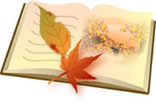 ○長崎学講座（No.564～567）　毎週月曜日　午前10時半より1日・15日・22日・29日  1日　長崎くんちを語る  　　　　  越中 哲也15日　面白くて役に立つ「雑学」のはなし　　　　　　江口 淳二22日　塩飽と長崎　　　　　　　　 吉田 幸男　29日  裏で支えるくんちの仕事　　 北村 直樹　※8日は体育の日(祝日)でお休みです○10月行事案内○7日(日)～9日(火)「長崎くんち」（自由見学）7日(日)「くんちの夕べ」（中央公園）17：00～会場解説：越中哲也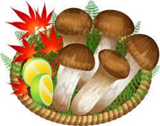 ○古文書会　 2日･16日(火)  10:30～○水曜懇話会 毎週水曜日  　 13:30～○歴文茶話会 12日･26日(金) 14:00～　○14～15日（日・月）「竹ン芸」（国無形民俗文化財）14：00 ～（自由見学）○光源寺・長崎ばなし(30回 文化の日を迎えて　　　　　　　　　　　　 ～長崎の文化を語る～)28日(日)午前10時半　講師：越中哲也（会費不要・自由参加）